Об утверждении порядка приема и оценки предложений жителейВ целях участия муниципального образования Красноярского края город Канск во Всероссийском конкурсе по отбору лучших проектов создания комфортной городской среды, руководствуясь Федеральным законом от 06.10.2003 № 131-ФЗ «Об общих принципах организации местного самоуправления в Российской Федерации», постановлением Правительства Российской Федерации от 10.02.2017 № 169 «Об утверждении правил предоставления и распределения субсидий из федерального бюджета бюджетам субъектов Российской Федерации на поддержку государственных программ субъектов Российской Федерации и муниципальных программ формирования современной городской среды», постановлением Правительства Российской Федерации от 30.12.2017 № 1710 «Об утверждении государственной программы Российской Федерации «Обеспечение доступным и комфортным жильем и коммунальными услугами граждан Российской Федерации», Уставом города Канска,1. Утвердить Порядок приема и оценки предложений жителей по выбору общественной территории, для реализации проекта создания комфортной городской среды из числа общественных территорий, включенных в муниципальную программу формирования комфортной городской среды согласно приложению № 1.2. Контроль за исполнением настоящего постановления возложить на первого заместителя главы по вопросам жизнеобеспечения П.Н. Иванца.3. Распоряжение вступает в силу со дня подписания, подлежит опубликованию в газете «Канский вестник», размещается на официальном сайте муниципального образования в информационно-телекоммуникационной сети «Интернет.Исполняющий обязанности Главы города Канска						П.Н. ИванецПриложение № 1 к Постановлению администрации города Канска от 20.08.2019  № 805Порядок приема и оценки предложений жителей по реализации проекта благоустройства общественной территории в целях реализации проекта создания комфортной городской среды Настоящий Порядок приема и оценки предложений жителей по реализации проекта благоустройства общественной территории в целях реализации проекта создания комфортной городской среды (далее – Порядок) разработан в целях сбора, анализа и утверждения предложений жителей по реализации проекта благоустройства общественной территории для участия во Всероссийском конкурсе по отбору лучших проектов создания комфортной городской среды. В целях настоящего Порядка, под общественной территорией понимается территория общего пользования различного функционального назначения (площадей, набережных, улиц, пешеходных зон, скверов, парков, иных территорий), которыми беспрепятственно пользуется неограниченный круг лиц (далее - общественная территория). Предложения по общественной территории, для реализации проекта создания комфортной городской среды вправе подавать жители населенного пункта из числа общественных территорий, включенных в муниципальную программу «Формирование современной городской среды» в соответствии с настоящим Порядком. Предложения по общественной территории для реализации проекта создания комфортной городской среды (далее - предложения) принимаются:в письменной форме по адресу: г. Канск, ул. Ленина, 4/1, каб. 108;в электронной форме путем направления сообщения на адрес электронной почты: golos_kansk@mail.ru. в письменной форме по результатам организованных в период с 05.08.2019 по 05.09.2019 года творческих мастерских, урбан форумов, проведение анкетирования и опросов, проектных мастерских, семинаров, и иных мероприятий.Предложения принимаются в свободном изложении и в сроки, установленные настоящим порядком. Общественная комиссия, созданная для организации общественного обсуждения проектов и подведения итогов, в срок до 10.09.2019 на очном заседании подводит итоги приема предложений и определяет общественную территорию, набравшую наибольшее количество предложений для реализации проекта создания комфортной городской среды. Решение общественной комиссии оформляется протоколом заседания общественной комиссии в двух экземплярах. Один экземпляр вышеуказанного протокола направляется в орган местного самоуправления. Протокол заседания общественной комиссии подлежит опубликованию в течение 2 рабочих дней в средствах массовой информации и на официальном сайте муниципального образования в информационно-телекоммуникационной сети «Интернет».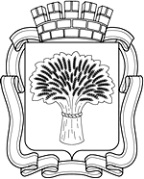 Российская ФедерацияАдминистрация города Канска
Красноярского краяПОСТАНОВЛЕНИЕРоссийская ФедерацияАдминистрация города Канска
Красноярского краяПОСТАНОВЛЕНИЕРоссийская ФедерацияАдминистрация города Канска
Красноярского краяПОСТАНОВЛЕНИЕРоссийская ФедерацияАдминистрация города Канска
Красноярского краяПОСТАНОВЛЕНИЕ20.08. 2019 г.№805